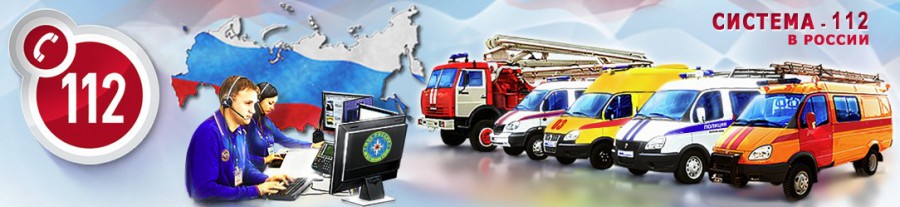 ПАМЯТКА Для вызова экстренных оперативных служб по принципу «единого окна» работает номер «112».Отправка СМС-сообщения на номер «112» бесплатна и возможна даже:- при отсутствии денежных средств на счету;- при заблокированной SIM-карте;- при отсутствии SIM-карты.- Службы реагирования в чрезвычайных ситуациях (Единые дежурные диспетчерские службы;- Службы пожарной охраны (ДДС 01); - Службы полиции (ДДС 02); - Службы скорой медицинской помощи (ДДС 03); - Аварийной службы газовой сети (ДДС 04); - Службы «Антитеррор» (ДДС 05); - Службы Департамента лесного комплекса Вологодской области (ДДС РДСЛХ); - Службы Государственной инспекции безопасности дорожного движения (ДДС ГИБДД);- Аварийно- спасательной службы (далее-ДДС АСС); - Центр управления в кризисных ситуациях Главного управления МЧС России по Вологодской области (ЦУКС).Что случилось/какая нужна помощь. На пример: «боли в сердце»; «пожар»; «заблудился в лесу»; «ДТП»; «человек тонет в реке» и т.п.Место события (наименование муниципального района/округа, населенный пункт (город/поселок и т.д), сельское поселение, улица, номер дома, корпус, подъезд, этаж, квартиры, код домофона). Если точный адрес не известен, то указать ориентир/объект. На пример: перекресток улиц с их наименованием; дорожная развилка с наименованием дорог, трассы и километра; вокзал; магазин/ТЦ с наименованием; школа с указанием номера и т.п.Сведения о пострадавшем/заявителе: фамилия имя отчество (желательно).Номер телефона для связи (желательно).Пример текста СМС-сообщения: «Нужна скорая помощь г. Сокол, ул. Кирова, д.2 кв.2, Петров Иван Васильевич»; «Высокое давление, г. Череповец, ул. Заречная,д.7,п.1 эт.2,кв.6,домофон 6 Иванова Лидия Петровна 1960г.р. тел.9111234567» и т.п.ВАЖНО! Если в текстовом сообщении содержится недостаточная информация (отсутствуют какие-либо сведения) оператор системы-112 осуществит звонок или направит на номер телефона, указанного в контакте (определенного системой) СМС-сообщение с просьбой что-либо уточнить с номера 921-123-0-112, например: «Вы обратились в систему-112, если Вам нужна помощь, укажите номера дома и квартиры». Ответное СМС-сообщение можно направить по бесплатному номеру «112» (или платному 921-123-0-112 на Ваш выбор) с пометкой «уточняю», например: «уточняю, дом7 квартиры нет». ПАМЯТКА Система-112 — это система обеспечения вызова экстренных оперативных служб по принципу «единого окна» по единому номеру «112» на территории Российской Федерации. Предназначена для обеспечения оказания экстренной помощи населению при угрозах для жизни и здоровья, для уменьшения материального ущерба при несчастных случаях, авариях, пожарах, нарушениях общественного порядка и при других происшествиях и чрезвычайных ситуациях, а также для информационного обеспечения единых дежурно-диспетчерских служб (ЕДДС) муниципальных образований. Вызов экстренных оперативных служб по номеру «112» возможен даже:- при отсутствии денежных средств на счету;- при заблокированной SIM-карте;- при отсутствии SIM-карты.Системы-112 Вологодской области ведет прием кратких текстовых (СМС)-сообщений о происшествиях.Для вызова экстренных служб на территории региона достаточно направить СМС сообщение с коротким текстом на бесплатный номер «112». Сообщение примет оператор центра обработки вызовов системы-112 и перенаправит информацию для организации реагирования в необходимые экстренные оперативные службы по месту нахождения заявителя. При необходимости оператор системы-112 уточнит информацию у заявителя, направив СМС- сообщение с номера 921- 123 -0 -112.С какими просьбами можно обратиться в систему-112 
Цель работы системы-112 ‒ оказать оперативную помощь при чрезвычайных ситуациях. Человек с нарушениями слуха сам может обратиться за помощью в систему-112 без посредников по любому вопросу, связанному с жизнью, здоровьем и безопасностью: когда нужно вызвать скорую помощь; случился пожар; обнаружили неизвестный предмет на скамейке возле дома; на соседа напали бандиты; необходимо оперативно связаться с полицией; разбился ртутный градусник; произошла утечка газа; пропал человек; авария на дороге; заблудились в лесу и не можете найти дорогу домой; удар молнии; землетрясение; затопление и т.д. По ситуации операторы системы-112 сами вызовут нужные службы. Что должен сделать человек с ограниченными возможностями по здоровью, для того чтобы, обратившись в систему-112, получить оперативную помощь.После соединения с оператором при звонке (или в тексте СМС-сообщения, отправляемого на номер «112») сообщить:Чётко-правильно указать что случилось (какая нужна помощь), например: заболел, пожар, заблудился, ДТП, человек тонет в реке и т.п.Указать место события (район, населенный пункт (город/поселок и т.д), сельское поселение, улица, номер дома, корпус, подъезд, этаж, квартиры, домофона). Если точный адрес не известен, то ориентир (перекресток, дорожная развилка, километр трассы, вокзал, название магазина, номер школы и т.п.).Сообщить свои: фамилию имя отчество. Если необходима скорая медицинская помощь, то ФИО и возраст того, кому нужна медицинская помощь (если известно).Сообщить номер телефона для связи, если он не тот, с которого осуществлен звонок.Указанная информация может быть передана в тексте СМС-сообщения, например: «нужна полиция г. Сокол, ул. Кирова,д.2 кв.2, Петров Иван Васильевич»; «заболела, г. Череповец, ул. Заречная,д.7,п.1 эт.2,кв.6,домофон 6 Иванова Лидия Петровна 1960г.р. тел.9111234567» и т.п.Если в текстовом сообщении содержится недостаточная информация (отсутствуют какие-либо сведения) оператор системы-112 может направить на номер телефона, указанного в контакте (определенного системой) СМС-сообщение с просьбой что-либо уточнить с номера 921-123-0-112, например: «Вы обратились в систему-112, если Вам нужна помощь, укажите номер дома и квартиры». Ответное СМС-сообщение можно направить по бесплатному номеру «112» (или платному 921-123-0-112 на Ваш выбор) с пометкой «уточняю», например: «уточняю, дом7 квартиры нет». Все входящие СМС- сообщения, исходящие СМС-сообщения и звонки на номер «112» бесплатны.122 - Колл-центр единой информационно-справочной службы Правительства области принимает звонки по любым жизненно важным темам, как дороги, ЖКХ, электро-, водо- и газоснабжение, а также по медицинским вопросам: COVID, помощь в вызове врача, информация о номерах телефонов поликлиник и больниц.вызов экстренных оперативных служб посредством отправки короткого текстового (СМС) сообщения на номер «112»Информация о происшествии (вызове) для организации реагирования переадресовывается в дежурные диспетчерские службы (ДДС) того муниципального образования, с территории которого поступил вызов: СМС-сообщение ОБЯЗАТЕЛЬНО должносодержать информацию:Вызов экстренных оперативных служб по единому номеру «112»(рекомендации для лиц с ограниченными возможностями)Вызов операторов единой информационно-справочной службы по номеру «122»